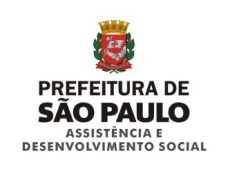 PUBLICIZAÇÃO QUANDO NÃO HÁ ENTREGA DE PROPOSTA (SÍTIO)(Encaminhar para SMADS – Imprensa)PROCESSO SEI nº:SAS - ___EDITAL nº: ____/SMADS/2017TIPOLOGIA DO SERVIÇO:CAPACIDADE:Informamos que para o edital acima qualificado NÃO HOUVE apresentação de proposta, ficando o mesmo impedido de prosseguimento;São Paulo, ____ de __________ de _____________________________________________  Titular (Presidente) da Comissão de Seleção_____________________________________         Titular da Comissão de Seleção_____________________________________         Titular da Comissão de SeleçãoLAUDA PARA PUBLICAÇÃO NO DOC (Times New Roman – 10)(Encaminhar para SMADS – EXPEDIENTE)((TITULO))0000.0000/0000000-0((TEXTO)) ((NG))PUBLICIZAÇÃO QUANDO NÃO HÁ ENTREGA DE PROPOSTA ((CL))SAS – ((NG))XX((CL))EDITAL nº: ((NG))000/SMADS/20XX((CL))TIPOLOGIA DO SERVIÇO: ((NG))XXXXXXXXXX((CL))CAPACIDADE: ((NG))000((CL))Informamos que para o edital acima qualificado ((NG))NÃO HOUVE((CL)) apresentação de proposta, ficando o mesmo impedido de prosseguimento;São Paulo, ____ de __________ de ________Titular (Presidente) da Comissão de Seleção: (Nome /RF)Titular da Comissão de Seleção: (Nome/RF)Titular da Comissão de Seleção: (Nome/RF)